МИНИСТЕРСТВО ОБРАЗОВАНИЯ И наукиСамарской области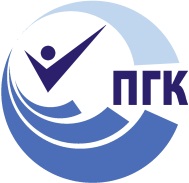 государственное Бюджетное профессиональное  
образовательное учреждение самарской области«ПОВОЛЖСКИЙ ГОСУДАРСТВЕННЫЙ КОЛЛЕДЖ»МЕТОДИЧЕСКИЕ РЕКОМЕНДАЦИИ 
ДЛЯ СТУДЕНТОВПО ВЫПОЛНЕНИЮ САМОСТОЯТЕЛЬНОЙ 
ВНЕАУДИТОРНОЙ РАБОТЫДИСЦИПЛИНАОГСЭ.02  ИСТОРИЯ  «общий гуманитарный и социально-экономический цикл» программы подготовки специалистов среднего звенапо специальности  40.02.02 Правоохранительная деятельностьДЛЯ СТУДЕНТОВ ОЧНОЙ ФОРМЫ ОБУЧЕНИЯСамара, 2016Методические рекомендации предназначены для использования обучающимися в процессе выполнения внеаудиторной самостоятельной работы по дисциплине «История».Данное пособие содержит рекомендации по выполнению внеаудиторной работы, приложения.СОДЕРЖАНИЕВВЕДЕНИЕ	4СОДЕРЖАНИЕ САМОСТОЯТЕЛЬНОЙ РАБОТЫ	7ПРИЛОЖЕНИЕ 1  Правила составления тезисного плана	16ПРИЛОЖЕНИЕ 2.  Правила написания исторического эссе……………………18ПРИЛОЖЕНИЕ 3. Рекомендации по подготовке, оформлению и защите мультимедийных презентаций………………………………………………………….19ВВЕДЕНИЕУважаемый студент!Параллельно с посещением учебных занятий, изучением теоретического блока каждой темы, выполнением  практических занятий Вам  потребуется дома самостоятельно выполнить задания, приведенные в данных методических рекомендациях, их оформить и сдать преподавателю. Необходимо понимать, что выполнение всех работ обязательно!Данные методические рекомендации по самостоятельной внеаудиторной работе подготовлены специально для Вас. Используя методические рекомендации, Вы сможете самостоятельно выполнить все домашние задания и подготовиться к текущему и итоговому контролю по дисциплине.В ходе самостоятельной внеаудиторной работы по истории Вам необходимо будет  работать с различными источниками, Интернет-ресурсами,  изучать исторические документы, статистический материал, оформлять тезисы, заполнять таблицы, оформлять ответы на вопросы,  составлять глоссарии по отдельным темам, готовить слайд-презентации.При выполнении внеаудиторной самостоятельной работы Вам необходимо будет завести отдельную тетрадь. Выполненные в данной тетради работы подлежат проверке и являются обязательным основанием для получения зачета по учебной дисциплине.Содержание и виды заданий ориентированы формирование знаний и умений по дисциплине «История», а также на развитие общих компетенций. В таблице 1 приведен перечень образовательных результатов, которых вы сможете достичь, выполнив все задания.Таблица 1Образовательные результаты самостоятельной внеаудиторной работыумения: знания:общие компетенции:профессиональные компетенции:Пособие подготовлено таким образом, что по каждому заданию вам даются рекомендации по его выполнению и требования по оформлению, устанавливается норма времени на выполнение того или иного задания.Таблица 2СОДЕРЖАНИЕ САМОСТОЯТЕЛЬНОЙ ВНЕАУДИТОРНОЙ РАБОТЫ СТУДЕНТОВСОДЕРЖАНИЕ САМОСТОЯТЕЛЬНОЙ РАБОТЫРАЗДЕЛ 1. РАЗВИТИЕ ГОСУДАРСТВА С IX ДО КОНЦА  XIX ВВ.Тема 1.2. Московская Русь XVI -  XVII вЗадание для самостоятельного выполнения:Составить  тезисный план на тему  «Россия в XVI в.: этапы, события, оценки».Для выполнения задания необходимо:Самостоятельно изучите информацию об основных этапах, событиях и оценках развития России в XVI в. Рекомендуется воспользоваться учебником Артемова В.В., Лубченкова Ю.Н. История. М., 2012. § 29, с. 119,  § 42, с. 156 – 160. Ознакомьтесь с Приложением 1.Используя изученную информацию по теме и Приложение 1, выполните задание для самостоятельной работы. Норма времени на выполнение самостоятельной работы –1 академический час.Требования к  оформлению самостоятельной работыТезисный план оформляется в отдельной тетради.Форма контроля самостоятельной работы:Внимание! Выполненная работа представляется преподавателю на следующем уроке.РАЗДЕЛ 1. РАЗВИТИЕ ГОСУДАРСТВА С IX ДО КОНЦА  XIX ВВ.	Тема 1.3.Формирование и развитие российского варианта абсолютизма (XVIII в.)Задание для самостоятельного выполнения:Подобрать материал к  практическому занятию  2: « Изучение  исторических документов, фактов  и оформление тезисов по теме: «Россия эпохи Петра I». Для выполнения задания необходимо:	1. Подберите материал к практическому занятию, используя Интернет- ресурсы, учебники,  историческую литературу (по выбору).В процессе подготовки могут быть использованыСписок рекомендуемой литературы и нормативных актов:1. Анисимов Е.В. Петр Великий: личность и реформы. – М, СПб., 2009.2. Буганов В. И. Петр Великий и его время. – М., 1989.3. История Государства Российского. Жизнеописания XVIII в. – М., 1996.4. Каменский А.Б. От Петра I  до Павла I. – М., 1999.5. Павленко Н.И. Петр Великий. – М., 2005.6. Российское законодательство X - XX вв. Т. 3.- М., 19857. Соловьев С.М. Публичные чтения о Петре Великом. – М., 1984. 2. Изучите материал по практическому занятию, ответьте письменно на следующие вопросы. Ответы могут быть представлены в виде тезисов (тезисных планов). См. Приложение 1.  - Перечислите предпосылки петровских преобразований. В чём заключалась необходимость петровских преобразований в стране?- Каковы основные реформы Петра I в социальной, экономической, государственно-административных сферах?- Каковы последствия для России «модернизации по-петровски»?- Охарактеризуйте Петра Великого. В чём проявилась противоречивость этого человека?- Какое влияние, на Ваш взгляд, Петр Великий оказал на историю России?3. Прочтите  отрывок из документа  «Юности честное зерцало» и ответьте на предложенные ниже вопросы:	Наипаче всего должны дети отца и матерь в великой чести содержать.	Отрок должен быть весьма учтив и вежлив, как в словах, так и в делах: на руку не дерзок и не драчлив.	Младые отроки должны всегда между собой говорить иностранными языками, дабы навыкнуть могли: а особливо когда тайное говорить случится, чтоб слуги и служанки дознаться не могли, и чтоб можно их от других незнающих болванов распознать.	Ещё же зело пристойно, когда кто платком или перстом в носу чистит.	Умой руки и иди благочинно, иди прямо, и не хватай первым блюдо. Над ествою не чавкай, как свинья, и головы не чеши; не проглотя куска, не говори.Вопросы к  документу:Определите цель издания подобного сочинения. Кому оно адресовано?Почему, на ваш взгляд, Пётр I, уделял такое значительное внимание воспитанию дворянства?4.  Ознакомьтесь с выражение В.О.Ключевского: « Петр стал преобразователем «как-то невзначай, как будто нехотя, поневоле». Согласны ли вы с такой точкой зрения? Объясните свою точку зрения. Приведите аргументы. 5. Напишите эссе на тему: «Моё отношение к  личности и деятельности Петра I», используя Приложение 2.Норма времени на выполнение самостоятельной работы – 2 академических часа.Требования к  оформлению самостоятельной работыВыполненные задания  оформляется в отдельной тетради.Форма контроля самостоятельной работы:Внимание! Выполненная работа представляется преподавателю на следующем уроке.РАЗДЕЛ 1. РАЗВИТИЕ ГОСУДАРСТВА С IX ДО КОНЦА  XIX ВВ.	Тема 1.4. Россия XIX в.Задание для самостоятельного выполнения:Подобрать материал к  практическому занятию  3: «Работа с историческими документами, составление глоссария по теме: «Судебная реформа 1864 г.»Для выполнения задания необходимо:	1. Подберите материал к практическому занятию, используя Интернет- ресурсы, учебники,  историческую литературу (по выбору).В процессе подготовки могут быть использованыСписок рекомендуемой литературы и нормативных актов:Александр II. Воспоминания. Дневники. – СПб., 1995.Великие реформы в России. 1856 – 1874 / под ред. Л.Г. Захаровой, Б. Эклофа, Дж. Бушнелла. – М., 1992.Корнилов А.А. Курс  истории России XIX века. – М, 1993.Ключевский В.О. Курс русской истории: соч. Т.5. Ч.5. – М., 1989.Ляшенко Л.М. Александр II. – М., 2010.Российское законодательство X - XX вв. Т. 7, 8.- М., 1985Толмачёв В.П. Александр II и его время. Кн. 1, 2. – М., 1998.Экштут С.А. Россия перед голгофой. Эпоха великих реформ. – М., 2010.2. Изучите материал по практическому занятию, ответьте письменно на следующие вопросы. Ответы могут быть представлены в виде тезисов (тезисных планов). См. Приложение 1.  - Причины, подготовка реформы . Основные документы реформы.- Основные принципы и содержание реформы.- Итоги и значение судебной реформы3. Прочтите приведённый ниже документ и ответьте на вопросы.Документ «Об учреждении судебных установлений» (.)Ст. 1. Власть судебная принадлежит:- мировым судьям,- съездам мировых судей,- судебным палатам, - правительствующему Сенату в качестве верховного кассационного суда.Ст. 2. Судебная власть распространяется на лица всех сословий и на все дела, как гражданские, так и уголовные.Ст. 6. Для производства следствий по делам о преступлениях и проступках состоят судебные следователи.Ст. 7. Для определения в уголовных делах вины или невиновности подсудимых к составу судебных мест присоединяются присяжные заседатели. По делам о государственных преступлениях присяжные заседатели не участвуют вовсе.  Ст. 10. Мировые судьи избираются всеми сословиями в совокупности и утверждаются правительством. Присяжные заседатели назначаются особым установленным для сего порядком. Все прочие должностные лица судебного ведомства определяются правительством. Ст. 19. В мировые судьи могут быть избраны те из местных жителей, которые:во 1- ых, имеют не менее 25 лет от роду;во 2 – ых, получили образование в высших или средних учебных заведениях, или выдержали соответствующее сему испытание.в  3 –их, владеют пространством земли, или другим недвижимым имуществом ценой не ниже 15000 руб., в столицах не менее 6000, в прочих же городах не менее 3000 руб. Ст. 23. Мировые судьи, как почётные, так и участковые, избираются на 3 года.Ст. 24. Выборы мировых судей производятся на уездных земских собраниях.Ст. 81. Присяжные заседатели избираются из 3 списков обывателей всех сословий. Списки эти представляются на рассмотрение губернатора. Чтобы быть избранным надо иметь собственность стоимостью от 200 до 2000 руб.Ст. 153. Судебные заседания для решения уголовных и гражданских дел происходят публично.Ст. 165. О делах, производившихся в публичных заседаниях судебных мест, дозволяется печать для всеобщего сведения.Ст. 354. Присяжные поверенные – лица, имеющие аттестаты университетов или других учебных заведений об окончании курса юридических наук.Ст. 393. В делах уголовных присяжные поверенные принимают на себя защиту подсудимых.Задания к документу:-  Какова структура суда? Назовите участников судебного процесса и их функции в суде?- На каких принципах основана судебная реформа?- Считается, что судебная реформа была наиболее последовательной. Что даёт основание для подобной оценки?4.  Используя Интернет-ресурсы, дополнительную литературу, составьте глоссарий из следующих понятий: уголовное наказание, исправительное наказание, общее  наказание, особенное наказание, кассация, апелляция.Ответ представьте в виде таблицы:Норма времени на выполнение самостоятельной работы – 2 академических часа.Требования к  оформлению самостоятельной работыВыполненные задания  оформляется в отдельной тетради.Форма контроля самостоятельной работы:Внимание! Выполненная работа представляется преподавателю на следующем уроке.РАЗДЕЛ 2. РАЗВИТИЕ ГОСУДАРСТВА С НАЧАЛА XX ДО  XXI ВВ.	Тема 2.1. Россия в начале XX в.	Задание для самостоятельного выполнения:Написать эссе на тему: «Красные и белые: кто прав в гражданской войне?»Для выполнения задания необходимо:	1. Используя Приложение 2, напишите эссе на заданную тему.  Норма времени на выполнение самостоятельной работы – 1 академический час.Требования к  оформлению самостоятельной работыВыполненные задания  оформляется в отдельной тетради.Форма контроля самостоятельной работы:Внимание! Выполненная работа представляется преподавателю на следующем уроке.РАЗДЕЛ 2. РАЗВИТИЕ ГОСУДАРСТВА С НАЧАЛА XX ДО  XXI ВВ.Тема 2.3. СССР в военные и послевоенные годы	Задание для самостоятельного выполнения:Подобрать в Интернете материал по теме «Советский тыл во время ВОВ (на примере военного Куйбышева (Самары)), оформить тезисного планаДля выполнения задания необходимо:	1. Используя  Приложение 1, оформите тезисный план на заданную тему.  Норма времени на выполнение самостоятельной работы – 1 академический час.Требования к  оформлению самостоятельной работыВыполненные задания  оформляется в отдельной тетради.Форма контроля самостоятельной работы:Внимание! Выполненная работа представляется преподавателю на следующем уроке.РАЗДЕЛ 2. РАЗВИТИЕ ГОСУДАРСТВА С НАЧАЛА XX ДО  XXI ВВ.	Тема 2.5. Россия на современном этапе (1992 – 2000 – е гг.)	Задание для самостоятельного выполнения:Написать эссе на тему: «Потери и приобретения 1991 г.»Для выполнения задания необходимо:	1. Используя Приложение 2, напишите эссе на заданную тему. Норма времени на выполнение самостоятельной работы – 1 академический час.Требования к  оформлению самостоятельной работыВыполненные задания  оформляется в отдельной тетради.Форма контроля самостоятельной работы:Внимание! Выполненная работа представляется преподавателю на следующем уроке.2. РАЗВИТИЕ ГОСУДАРСТВА С НАЧАЛА XX ДО  XXI ВВ.	Тема 2.5. Россия на современном этапе (1992 – 2000 – е гг.)	Задание для самостоятельного выполнения:Подготовить слайд-презентацию на тему: «Проблемы и перспективы развития современной России»   Для выполнения задания необходимо:	1. Используя Приложение 3, подготовьте  презентацию на заданную тему. Норма времени на выполнение самостоятельной работы – 2 академических часа.Требования к  оформлению самостоятельной работыВыполненные задания  оформляется на флеш-носителе.Форма контроля самостоятельной работы:Внимание! Выполненная работа представляется преподавателю на следующем уроке.ПРИЛОЖЕНИЕ 1 (для обучающихся)Правила составления тезисного планаТезис — это кратко сформулированное основное положение абзаца, текста учебника, лекции, доклада.  Каждый тезис содержит смысловую нагрузку. Он должен быть или логически связан с последующим или нести самостоятельное содержание.Тезисный план — перечисление существенных сторон, признаков, причин, следствий единичных фактов, не имеющих в истории аналогов. Цель составления тезисных планов — актуализация уникальности, неповторимости событий и явлений, а также источников, содержащих информацию о них. Они могут быть простыми и развёрнутыми, переходя в форму тезисных записей, сохраняющих стиль первоисточников.Тезисный план содержит основные положения текста и представляет собой смысловую основу текста. Тезисный план можно развернуть в текст, так как тезис уже содержит готовую программу высказывания, задаёт направление развития мысли.Тезисы помогают хорошо запоминать информацию небольшого объёма. Правила составления тезисного плана:1. Прочитайте текст. В каждом абзаце выделите предложения, в которых выражается главная мысль абзаца.2. Запишите эти предложения в том порядке, в каком они предъявлены в тексте.3. В процесс записи пронумеруйте их. У вас получатся тезисы текста.Обратите внимание! Тезисный план не всегда совпадает с границами абзаца, он может включать несколько абзацев в одном пункте.  Это зависит от важности смыслового содержания абзаца.Пример тезисного плана на тему «Проекты Избранной рады»1. С лёгкой руки князя Андрея Курбского новое правительство, состоявшее из узкого круга вельмож, получило название Избранной рады.2. В . в Москве впервые был созван Земский собор — совещательный орган при царе, представлявший высшее духовенство, бояр и служилых людей.3. На следующий год «уложили» новый Судебник, большая часть статей которого посвящалась вопросам управления и суда.4. Церковные соборы 1549 и 1551 гг. утвердили единый пантеон православных святых, унифицировали обряды, осудили произвол монастырских игуменов и падение морали среди духовенства.5. Впервые в Русском государстве создавались специализированные по отраслям органы центрального управления — приказы.ПРИЛОЖЕНИЕ 2 
(для обучающихся)Правила написания исторического эссеЭссе - прозаическое произведение небольшого объема и свободной композиции, выражающее индивидуальные впечатления и соображения по конкретному поводу или вопросу и заведомо не претендующее на определенную или исчерпывающую трактовку предмета. Как правило, эссе предполагает новое, субъективно окрашенное слово о чем-либо. Стиль  эссе отличается образностью, афористичностью и установкой на разговорную интонацию и лексику.Цель эссе состоит в развитии таких навыков, как самостоятельное творческое мышление и письменное изложение собственных мыслей.Эссе приобретает кольцевую структуру (количество тезисов и аргументов зависит от темы, избранного плана, логики развития мысли):вступлениетезис, аргументытезис, аргументытезис, аргументызаключение.Для удобства написания эссе можно воспользоваться следующим алгоритмом.ПРИЛОЖЕНИЕ 3(для обучающихся)

РЕКОМЕНДАЦИИ ПО ПОДГОТОВКЕ, ОФОРМЛЕНИЮ И ЗАЩИТЕМУЛЬТИМЕДИЙНЫХ ПРЕЗЕНТАЦИЙОбщие рекомендации:компьютерная презентация должна содержать начальный и конечный слайды. Первый слайд должен содержать название работы, вашу фамилию и имя, номер группы.структура компьютерной презентации должна включать основную и резюмирующую части;слайды должны иметь заголовки и содержать минимум текста (на каждом не более 10 строк);каждый слайд должен быть логически связан с предыдущим и последующим. Лучший способ проверить, правильно ли построена презентация, - быстро прочитать только заголовки. Если после этого станет ясно, о чем презентация - значит, структура построена верно;необходимо использовать графический материал (включая картинки), сопровождающий текст (это позволит разнообразить представляемый материал и обогатить ваше выступление);компьютерная презентация может сопровождаться анимацией, что позволит повысить эффект от представления доклада (но акцент только на анимацию недопустим, т.к. злоупотребление им на слайдах может привести к потере зрительного и смыслового контакта со слушателями);время выступления должно быть соотнесено с количеством слайдов из расчета, что компьютерная презентация, включающая 10— 15 слайдов, требует для выступления около 7—10 минут;помните: презентация не заменяет, а дополняет сообщение .Не надо писать на слайдах то, что Вы собираетесь сказать словами. При публичном выступлении никогда не зачитывайте текст со слайда! При подготовке презентации рекомендуется в максимальной степени использовать графики, схемы, диаграммы, если это уместно. Фотографии и рисунки делают представляемую информацию более интересной и помогают удерживать внимание аудитории, давая возможность ясно понять суть предмета.Разработчик:Литвинова Н.А, преподаватель ГБПОУ СПО «ПГК».Рецензент:Мезенева О.В., методист ГБПОУ СПО «ПГК».КодНаименование результата обученияУ 1Уметь ориентироваться в историческом прошлом РоссииКодНаименование результата обученияЗн 1Знать закономерности исторического процесса, основные этапы, события отечественной историиКодНаименование результата обученияОК 1Понимать сущность и социальную значимость своей будущей профессии, проявлять к ней устойчивый интерес ОК 2Понимать и анализировать вопросы ценностно-мотивационной сферы ОК 3Организовывать собственную деятельность, выбирать типовые методы и способы выполнения профессиональных задач, оценивать их эффективность и качествоОК 4Принимать решения в стандартных и нестандартных ситуациях, в том числе ситуациях риска, и нести за них ответственностьОК 5Проявлять психологическую устойчивость в сложных и экстремальных ситуациях, предупреждать и разрешать конфликты в процессе профессиональной деятельностиОК 6Осуществлять поиск и использование информации, необходимой для эффективного выполнения профессиональных задач, профессионального и личностного развитияОК 7 Использовать информационно-коммуникационные технологии в профессиональной деятельностиОК 8 Правильно строить отношения с коллегами, с различными категориями граждан, в том числе с представителями различных национальностей и конфессийОК 9 Устанавливать психологический контакт с окружающимиОК 10Адаптироваться к меняющимся условиям профессиональной деятельностиКодНаименование результата обученияПК 1.1Юридически квалифицировать факты, события и обстоятельства. Принимать решения и совершать юридические действия в точном соответствии с закономПК 2.2Осуществлять документационное обеспечение управленческой деятельностиНаименование разделов/темТематика самостоятельной работыНормавремени навыполнение(в часах)КодобразовательногорезультатаРаздел 1. Развитие государства с IX до конца  XIX вв.Раздел 1. Развитие государства с IX до конца  XIX вв.Раздел 1. Развитие государства с IX до конца  XIX вв.Раздел 1. Развитие государства с IX до конца  XIX вв.Тема 1.2. Московская Русь XVI -  XVII вв.Составление  тезисного плана на тему  «Россия в XVI в.: этапы, события, оценки».1У 1,ОК 6, ОК 7Тема 1.3.Формирование и развитие российского варианта абсолютизма (XVIII в.)Подборка материал к  практическому занятию  2: «Изучение  исторических документов, фактов  и оформление тезисов по теме: «Россия эпохи Петра I».2У 1, ОК 1, ОК 3, ОК 6, ОК 7, ПК 1.1, ПК 2.2Тема 1.4. Россия XIX в.Подборка материал к  практическому занятию  3. «Работа с историческими документами, составление глоссария по теме: «Судебная реформа 1864 г.»2У 1, ОК 1, ОК 2, ОК 3, ОК 6, ОК 7, ОК 10, ПК. 1.1, ПК 2.2Раздел 2. Развитие государства с начала XX до XXI вв.Раздел 2. Развитие государства с начала XX до XXI вв.Раздел 2. Развитие государства с начала XX до XXI вв.Раздел 2. Развитие государства с начала XX до XXI вв.Тема 2.1. Россия в начале XX в.Написание эссе на тему: «Красные и белые: кто прав в гражданской войне?»1У 1, ОК 1, ОК 3, ОК 6, ОК 7Тема 2.3. СССР в военные и послевоенные годыПоиск   в Интернете материал по теме «Советский тыл во время ВОВ (на примере военного Куйбышева (Самары), оформление тезисного плана1У 1, ОК 3, ОК 6, ОК 7Тема 2.5. Россия на современном этапе (1992 – 2000 – е гг.)Написание эссе на тему: «Потери и приобретения 1991 г.»1У 1, ОК 1, ОК 2, ОК 3, ОК 6, ОК 7, ОК 8, ОК 9, ОК 10, ПК 1.1, ПК 2.2Тема 2.5. Россия на современном этапе (1992 – 2000 – е гг.)Подготовка слайд-презентаций на тему: «Проблемы и перспективы развития современной России»  2У 1, ОК 1, ОК 2, ОК 3, ОК 6, ОК 7, ОК 8,ОК 9, ОК 10, ПК 1.1, ПК 2.2ПонятиеОбъяснениеУголовное наказаниеИсправительное наказаниеОбщее  наказаниеОсобенное наказаниеКассацияАпелляцияВступлениеОсновная частьЗаключениеДля меня эта фраза является ключом к пониманию...Во-первых,... Во-вторых,... В-третьих,...Таким образом,...Выбор данной темы продиктован следующими соображениями...Рассмотрим несколько подходов... Например,...Подведем общий итог рассуждению...Поразительный простор для мысли открывает это короткое высказывание...Проиллюстрируем это положение следующим примером...Итак,...Никогда не думал, что меня заденет за живое идея о том, что...Для полемического эссе: С одной стороны,... С другой стороны, ...Именно поэтому я не могу согласиться с автором высказывания...Для выдвижения аргументов в основной части эссе можно воспользоваться так называемой ПОПC формулой: П - Положение (утверждение) - Я считаю, что...; О — Объяснение — Потому что...; П - Пример, иллюстрация -Например,...; С - Суждение (итоговое) -Таким образом,...Оформление слайдовОформление слайдовСтиль1.	Соблюдайте единый стиль оформления.2.	Избегайте стилей, которые будут отвлекать от самой презентации.3.	Вспомогательная информация (управляющие кнопки) не должны преобладать над основной информацией
(текст, рисунок).Фон1. Для фона выбирайте более холодные тона (синий, зеленый и т.п.).Использование цвета1.	На одном слайде рекомендуется использовать не более трех цветов: один для фона, один для заголовков,
один для текста.2.	Для фона и текста слайда выбирайте контрастные цвета.Анимационные эффекты1.	Используйте возможности компьютерной анимации для представления информации на слайде.2.	Не стоит злоупотреблять различными анимационными эффектами, они не должны отвлекать внимание от
содержания на слайде.Представление информацииПредставление информацииСодержание информации1.	Используйте короткие слова и предложения.2.	Минимизируйте количество предлогов, наречий, прилагательных.3.	Заголовки должны привлекать внимание аудитории.Расположение информации настранице1. Предпочтительно горизонтальное расположение информации.2.	Наиболее важная информация должна располагаться в центре экрана.3.	Если на слайде картинка, надпись должна располагаться под ней.Шрифты1.	Для заголовков - не менее 24.2.	Для информации - не менее 18.3.	Для оформления презентации следует использовать стандартные,широко распространенные пропорциональные шрифты без засечек, которые легче читать с большого расстояния (например, Arial, Tahoma, Verdana).4.	Нельзя смешивать различные типы шрифтов в одной презентации.5.	Для выделения информации следует использовать жирный шрифт, курсив и подчеркивание.Способы выделения информации1.	Рамки, границы, заливки.2.	Разные цвета шрифтов, штриховку, заливку.3.	Рисунки, диаграммы, схемы для иллюстрации наиболее важных фактов.Объем информации1.	Не стоит заполнять один слайд слишком большим объемом информации: люди могут запомнить не более трех фактов, выводов, определений.2.	Наибольшая эффективность достигается тогда, когда ключевые пункты отображаются по одному на каждом
слайде.Виды слайдовДля обеспечения разнообразия следует использовать различные виды слайдов:1)	с текстом;2)	с таблицами;3)	с диаграммами.